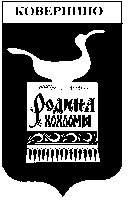 Администрация Ковернинского муниципального районаНижегородской областиП О С Т А Н О В Л Е Н И ЕО внесении изменений в постановление Администрации Ковернинского муниципального района  Нижегородской области от 25 февраля 2014 г. №88 «Об утверждении Порядка разработки, реализации и оценки эффективности муниципальных программ Ковернинского муниципального района Нижегородской области»Администрация Ковернинского муниципального района п о с т а н о в л я е т :Внести в постановление Администрации Ковернинского муниципального района Нижегородской области от 25 февраля 2014 г. №88 «Об утверждении Порядка разработки, реализации и оценки эффективности муниципальных программ Ковернинского муниципального района Нижегородской области» следующие изменения:В приложение 1 «Формат годового отчета по исполнению муниципальной программы» к Порядку разработки, реализации и оценки эффективности муниципальных программ Ковернинского муниципального района, утвержденному постановлением Администрации Ковернинского муниципального района Нижегородской области от 25 февраля 2014 г. №88 (далее – Порядок):- абзац 2 раздела 1 отчета изложить в следующей редакции:«При представлении сведений об использовании бюджетных ассигнований бюджета района и иных средств на реализацию мероприятий муниципальной программы в разрезе подпрограмм, реализация которых предусмотрена в отчетном году, необходимо представить данные о кассовых расходах федерального, областного, местных бюджетов и прочих источников по форме согласно таблице 1.2.»;- Таблицу 1.1. «Отчет об использовании бюджетных ассигнований бюджета Ковернинского муниципального района на реализацию муниципальной программы» исключить;- Таблицу 1.2. «Информация о расходах федерального бюджета, областного бюджета Нижегородской области, бюджета Ковернинского муниципального района, а также средств юридических лиц на реализацию муниципальной программы Ковернинского муниципального района» изложить в следующей редакции:«--------------------------------<*> Сводная бюджетная роспись бюджета Ковернинского муниципального района Нижегородской области, областного бюджета Нижегородской области, федерального бюджета и плановые расходы прочих источников в соответствии с муниципальной программой.<**> Кассовые расходы бюджета Ковернинского муниципального района Нижегородской области, областного бюджета Нижегородской области, федерального бюджета и фактические расходы прочих источников.».В приложение 2 «План реализации муниципальной программы» к Порядку:- абзац 4 изложить в следующей редакции:«- в плане реализации Адресной инвестиционной программы капитальных вложений Ковернинского муниципального района указывается перечень объектов проектирования, строительства (реконструкции), а именно: наименование, местоположение, сроки строительства/ реконструкции/ проектирования объектов и объемы финансирования объектов.».- абзац 5 исключить. В «Методических рекомендациях по разработке и реализации муниципальных программ Ковернинского муниципального района Нижегородской области», утвержденных постановлением: В разделе 1 «Паспорт муниципальной программы Ковернинского муниципального района» слова «Объемы бюджетных ассигнований муниципальной программы за счет средств бюджета района (в разбивке по подпрограммам)» заменить на слова «Объем расходов на реализацию программы за счет всех источников финансирования (в разбивке по подпрограммам и годам реализации)»Пункт 1.2.  Паспорта изложить в следующей редакции:«1.2. Объем расходов на реализацию муниципальной программы включает в себя финансирование из всех уровней бюджета и внебюджетных источников.Объем финансирования указывается в тысячах рублей с точностью до одного знака после запятой. Указывается общий объем финансирования на реализацию муниципальной программы по муниципальной программе в целом, а также по каждой подпрограмме муниципальной программы и по годам реализации муниципальной программы.».В разделе 2.4. «Перечень основных мероприятий муниципальной программы»:- Таблицу 1 «Перечень основных мероприятий муниципальной программы» изложить в следующей редакции:«».В разделе 2.9. «Обоснование объема финансовых ресурсов»:- абзац 1 изложить в следующей редакции:«Информация по ресурсному обеспечению муниципальной программы (с расшифровкой по подпрограммам, основным мероприятиям подпрограмм, а также по годам реализации муниципальной программы) отражается по форме согласно таблице 5.»;- Таблицу 4. «Ресурсное обеспечение реализации муниципальной программы за счет средств бюджета Ковернинского муниципального района» исключить;- Таблицу 5. «Прогнозная оценка расходов на реализацию муниципальной программы за счет всех источников» изложить в следующей редакции: «Таблица 5. Ресурсное обеспечение реализации муниципальной программы»<*> расходы областного бюджета указываются в соответствии с ресурсным обеспечением реализации муниципальной программы Ковернинского муниципального района Нижегородской области за счет средств областного бюджета.<**> расходы бюджета Ковернинского муниципального района указываются в соответствии с ресурсным обеспечением реализации муниципальной программы Ковернинского муниципального района Нижегородской области за счет средств бюджета района.<***> прямые расходы федерального бюджета. Допускается указание оценочных и/или прогнозных значений.».2. Настоящее постановление вступает в силу со дня его подписания.3. Отделу экономики Администрации Ковернинского муниципального района Нижегородской области обеспечить опубликование настоящего постановления путем размещения через районную библиотеку и в информационно-телекоммуникационной  сети «Интернет» на официальном сайте Администрации Ковернинского муниципального района.Глава местного самоуправления				 		О.П. Шмелев___28.12.2018____№__957__СтатусНаименованиеИсточники ресурсного обеспеченияПлан на 1 января отчетного года<*>План на 31 декабря отчетного года<*>Фактические  расходы  <**>12345  6Наименование   муниципальнойпрограммыВсего (1) + (2) + (3) + (4)+ (5) + (6)Наименование   муниципальнойпрограммы(1) федеральный бюджетНаименование   муниципальнойпрограммы(2) расходы областногобюджета Наименование   муниципальнойпрограммы(3) расходы бюджета Ковернинского муниципального района                   Наименование   муниципальнойпрограммы(4) расходы государственныхвнебюджетных фондов РФ Наименование   муниципальнойпрограммы(5) расходы территориальныхгосударственныхвнебюджетных фондовНаименование   муниципальнойпрограммы(6) прочие источники(средства предприятий,собственные средстванаселения)Подпрограмма 1Всего (1) + (2) + (3) + (4)+ (5) + (6)Подпрограмма 1(1) федеральный бюджетПодпрограмма 1(2) расходы областногобюджета Подпрограмма 1(3) расходы бюджета Ковернинского муниципального района                   Подпрограмма 1(4) расходы государственныхвнебюджетных фондов РФ Подпрограмма 1(5) расходы территориальныхгосударственныхвнебюджетных фондовПодпрограмма 1(6) прочие источники(средства предприятий,собственные средстванаселения)Основное мероприятие 1           Всего (1) + (2) + (3) + (4)+ (5) + (6)Основное мероприятие 1           (1) федеральный бюджетОсновное мероприятие 1           (2) расходы областногобюджета Основное мероприятие 1           (3) расходы бюджета Ковернинского муниципального района                   Основное мероприятие 1           (4) расходы государственныхвнебюджетных фондов РФ Основное мероприятие 1           (5) расходы территориальныхгосударственныхвнебюджетных фондовОсновное мероприятие 1           (6) прочие источники(средства предприятий,собственные средстванаселения)….. N п/пНаименованиемероприятия   Категория    расходов   (капвложения,НИОКР и  прочие расходы)  Сроки   Выполнения (год)ИсполнителимероприятийИсточники финансированияПредполагаемый объем финансирования  (по годам), тыс.руб. Предполагаемый объем финансирования  (по годам), тыс.руб. Предполагаемый объем финансирования  (по годам), тыс.руб. Предполагаемый объем финансирования  (по годам), тыс.руб. Предполагаемый объем финансирования  (по годам), тыс.руб.  N п/пНаименованиемероприятия   Категория    расходов   (капвложения,НИОКР и  прочие расходы)  Сроки   Выполнения (год)ИсполнителимероприятийИсточники финансирования 1 год 2 год 3 год...ВсегоНаименование муниципальной программы Наименование муниципальной программы Наименование муниципальной программы Наименование муниципальной программы Наименование муниципальной программы Всего (1) + (2) + (3) + (4)+ (5) + (6)Наименование муниципальной программы Наименование муниципальной программы Наименование муниципальной программы Наименование муниципальной программы Наименование муниципальной программы (1) федеральный бюджетНаименование муниципальной программы Наименование муниципальной программы Наименование муниципальной программы Наименование муниципальной программы Наименование муниципальной программы (2) расходы областногобюджета Наименование муниципальной программы Наименование муниципальной программы Наименование муниципальной программы Наименование муниципальной программы Наименование муниципальной программы (3) расходы бюджета Ковернинского муниципального района                   Наименование муниципальной программы Наименование муниципальной программы Наименование муниципальной программы Наименование муниципальной программы Наименование муниципальной программы (4) расходы государственныхвнебюджетных фондов РФ Наименование муниципальной программы Наименование муниципальной программы Наименование муниципальной программы Наименование муниципальной программы Наименование муниципальной программы (5) расходы территориальныхгосударственныхвнебюджетных фондовНаименование муниципальной программы Наименование муниципальной программы Наименование муниципальной программы Наименование муниципальной программы Наименование муниципальной программы (6) прочие источники(средства предприятий,собственные средстванаселения)Подпрограмма муниципальной программы Подпрограмма муниципальной программы Подпрограмма муниципальной программы Подпрограмма муниципальной программы Подпрограмма муниципальной программы Всего (1) + (2) + (3) + (4)+ (5) + (6)Подпрограмма муниципальной программы Подпрограмма муниципальной программы Подпрограмма муниципальной программы Подпрограмма муниципальной программы Подпрограмма муниципальной программы (1) федеральный бюджетПодпрограмма муниципальной программы Подпрограмма муниципальной программы Подпрограмма муниципальной программы Подпрограмма муниципальной программы Подпрограмма муниципальной программы (2) расходы областногобюджета Подпрограмма муниципальной программы Подпрограмма муниципальной программы Подпрограмма муниципальной программы Подпрограмма муниципальной программы Подпрограмма муниципальной программы (3) расходы бюджета Ковернинского муниципального района Подпрограмма муниципальной программы Подпрограмма муниципальной программы Подпрограмма муниципальной программы Подпрограмма муниципальной программы Подпрограмма муниципальной программы (4) расходы государственныхвнебюджетных фондов РФ Подпрограмма муниципальной программы Подпрограмма муниципальной программы Подпрограмма муниципальной программы Подпрограмма муниципальной программы Подпрограмма муниципальной программы (5) расходы территориальныхгосударственныхвнебюджетных фондовПодпрограмма муниципальной программы Подпрограмма муниципальной программы Подпрограмма муниципальной программы Подпрограмма муниципальной программы Подпрограмма муниципальной программы (6) прочие источники(средства предприятий,собственные средстванаселения)Основное мероприятие 1.1 Основное мероприятие 1.1 Всего (1) + (2) + (3) + (4)+ (5) + (6)Основное мероприятие 1.1 Основное мероприятие 1.1 (1) федеральный бюджетОсновное мероприятие 1.1 Основное мероприятие 1.1 (2) расходы областногобюджета Основное мероприятие 1.1 Основное мероприятие 1.1 (3) расходы бюджета Ковернинского муниципального района Основное мероприятие 1.1 Основное мероприятие 1.1 (4) расходы государственныхвнебюджетных фондов РФ Основное мероприятие 1.1 Основное мероприятие 1.1 (5) расходы территориальныхгосударственныхвнебюджетных фондовОсновное мероприятие 1.1 Основное мероприятие 1.1 (6) прочие источники(средства предприятий,собственные средстванаселения)Основное мероприятие 1.2 Основное мероприятие 1.2 Всего (1) + (2) + (3) + (4)+ (5) + (6) Основное мероприятие 1.2 Основное мероприятие 1.2 (1) федеральный бюджетОсновное мероприятие 1.2 Основное мероприятие 1.2 (2) расходы областногобюджета Основное мероприятие 1.2 Основное мероприятие 1.2 (3) расходы бюджета Ковернинского муниципального района Основное мероприятие 1.2 Основное мероприятие 1.2 (4) расходы государственныхвнебюджетных фондов РФ Основное мероприятие 1.2 Основное мероприятие 1.2 (5) расходы территориальныхгосударственныхвнебюджетных фондовОсновное мероприятие 1.2 Основное мероприятие 1.2 (6) прочие источники(средства предприятий,собственные средстванаселения)….. ….. Статус Наименованиеподпрограммы Источники финансированияРасходы (тыс. руб.), годыРасходы (тыс. руб.), годыРасходы (тыс. руб.), годыРасходы (тыс. руб.), годыСтатус Наименованиеподпрограммы Источники финансированияочередной   год    1 год планового периода   2 год  планового периода ...123456...Наименование муниципальной программыНаименование муниципальной программыВсего (1) + (2) + (3) + (4)+ (5) + (6)Наименование муниципальной программыНаименование муниципальной программы(1) федеральный бюджет <***>Наименование муниципальной программыНаименование муниципальной программы(2)   расходы    областногобюджета <*>Наименование муниципальной программыНаименование муниципальной программы(3)расходы бюджета Ковернинского муниципального района <**>Наименование муниципальной программыНаименование муниципальной программы(4) расходы государственныхвнебюджетных фондов РФ Наименование муниципальной программыНаименование муниципальной программы(5) расходы территориальныхгосударственных внебюджетных фондов Наименование муниципальной программыНаименование муниципальной программы(6) прочие источники(средства предприятий,собственные  средстванаселения)Подпрограмма1 Всего (1) + (2) + (3) + (4)+ (5) + (6)Подпрограмма1 (1) федеральный бюджет <***>Подпрограмма1 (2)   расходы    областногобюджета <*>Подпрограмма1 (3)расходы бюджета Ковернинского муниципального района <**>Подпрограмма1 (4) расходы государственныхвнебюджетных фондов РФ Подпрограмма1 (5) расходы территориальныхгосударственных внебюджетных фондов Подпрограмма1 (6) прочие источники(средства предприятий,собственные  средстванаселения)Основное мероприятие 1.1.Всего (1) + (2) + (3) + (4)+ (5) + (6)Основное мероприятие 1.1.(1) федеральный бюджет <***>Основное мероприятие 1.1.(2)   расходы    областногобюджета <*>Основное мероприятие 1.1.(3)расходы бюджета Ковернинского муниципального района <**>Основное мероприятие 1.1.(4) расходы государственныхвнебюджетных фондов РФ Основное мероприятие 1.1.(5) расходы территориальныхгосударственных внебюджетных фондов Основное мероприятие 1.1.(6) прочие источники(средства предприятий,собственные  средстванаселения)Основное мероприятие………